Dr.  Tamboli E. T., M.Pharm., Ph.D.Associate ProfessorCampus Address:Sant Dnyaneshwar Sikshan Sanstha’sAnnasaheb Dange College of B PharmacyAshta, Tal. Walwa, Dist. Sangli (416301) Phone: Office: 02342-241125, Cell No. 9654681806 E-mail: tamboli.ennusadcbp@gmail.comDr.  Tamboli E. T., M.Pharm., Ph.D.Associate ProfessorCampus Address:Sant Dnyaneshwar Sikshan Sanstha’sAnnasaheb Dange College of B PharmacyAshta, Tal. Walwa, Dist. Sangli (416301) Phone: Office: 02342-241125, Cell No. 9654681806 E-mail: tamboli.ennusadcbp@gmail.comDr.  Tamboli E. T., M.Pharm., Ph.D.Associate ProfessorCampus Address:Sant Dnyaneshwar Sikshan Sanstha’sAnnasaheb Dange College of B PharmacyAshta, Tal. Walwa, Dist. Sangli (416301) Phone: Office: 02342-241125, Cell No. 9654681806 E-mail: tamboli.ennusadcbp@gmail.com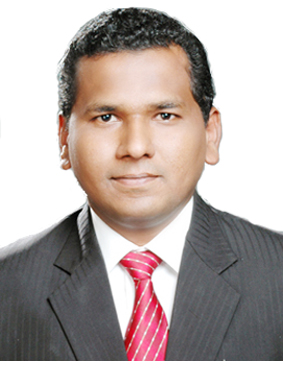 Education:Ph.D. (2015): Jamia Hamadard (Hamdard University), New DelhiM.Pharm. (2008): Jamia Hamadard (Hamdard University), New DelhiB. Pharm. (2005): Bharati Vidyapeeth College of Pharmacy, Kolhapur Education:Ph.D. (2015): Jamia Hamadard (Hamdard University), New DelhiM.Pharm. (2008): Jamia Hamadard (Hamdard University), New DelhiB. Pharm. (2005): Bharati Vidyapeeth College of Pharmacy, Kolhapur Education:Ph.D. (2015): Jamia Hamadard (Hamdard University), New DelhiM.Pharm. (2008): Jamia Hamadard (Hamdard University), New DelhiB. Pharm. (2005): Bharati Vidyapeeth College of Pharmacy, Kolhapur Education:Ph.D. (2015): Jamia Hamadard (Hamdard University), New DelhiM.Pharm. (2008): Jamia Hamadard (Hamdard University), New DelhiB. Pharm. (2005): Bharati Vidyapeeth College of Pharmacy, Kolhapur Education:Ph.D. (2015): Jamia Hamadard (Hamdard University), New DelhiM.Pharm. (2008): Jamia Hamadard (Hamdard University), New DelhiB. Pharm. (2005): Bharati Vidyapeeth College of Pharmacy, Kolhapur Professional Work Experience:July 2019 to till date: Associate Professor at Annasaheb Dange Colleg of B Pharmacy, AshtaProfessional Work Experience:July 2019 to till date: Associate Professor at Annasaheb Dange Colleg of B Pharmacy, AshtaProfessional Work Experience:July 2019 to till date: Associate Professor at Annasaheb Dange Colleg of B Pharmacy, AshtaProfessional Work Experience:July 2019 to till date: Associate Professor at Annasaheb Dange Colleg of B Pharmacy, AshtaProfessional Work Experience:July 2019 to till date: Associate Professor at Annasaheb Dange Colleg of B Pharmacy, AshtaTeachingResearchIndustryIndustryTotal8.0 Years05 Years--13Professional Affiliations: Indian Pharmacy Graduate Association (Life member 3643); Registered Pharmacist (Registration No. 156888); Professional Affiliations: Indian Pharmacy Graduate Association (Life member 3643); Registered Pharmacist (Registration No. 156888); Professional Affiliations: Indian Pharmacy Graduate Association (Life member 3643); Registered Pharmacist (Registration No. 156888); Professional Affiliations: Indian Pharmacy Graduate Association (Life member 3643); Registered Pharmacist (Registration No. 156888); Professional Affiliations: Indian Pharmacy Graduate Association (Life member 3643); Registered Pharmacist (Registration No. 156888); Subject Taught: UG- Pharmacognosy, Pharmaceutical Analysis, Pathophysiology, Herbal Drug TechnologySubject Taught: UG- Pharmacognosy, Pharmaceutical Analysis, Pathophysiology, Herbal Drug TechnologySubject Taught: UG- Pharmacognosy, Pharmaceutical Analysis, Pathophysiology, Herbal Drug TechnologySubject Taught: UG- Pharmacognosy, Pharmaceutical Analysis, Pathophysiology, Herbal Drug TechnologySubject Taught: UG- Pharmacognosy, Pharmaceutical Analysis, Pathophysiology, Herbal Drug TechnologyResearch Foci: Quality control of Herbs and Herbal formulations, Chromatographic analysis of herbs, Plant tissue culture for production of secondary metabolites.Research Foci: Quality control of Herbs and Herbal formulations, Chromatographic analysis of herbs, Plant tissue culture for production of secondary metabolites.Research Foci: Quality control of Herbs and Herbal formulations, Chromatographic analysis of herbs, Plant tissue culture for production of secondary metabolites.Research Foci: Quality control of Herbs and Herbal formulations, Chromatographic analysis of herbs, Plant tissue culture for production of secondary metabolites.Research Foci: Quality control of Herbs and Herbal formulations, Chromatographic analysis of herbs, Plant tissue culture for production of secondary metabolites.Number of Research Projects: 01Number of Research Projects: 01Number of Research Projects: 01Grants Received: Rs. 10,000/-Grants Received: Rs. 10,000/-Number of Publications: 29Number of Publications: 29Number of Publications: 29Resource Person Presentations: 08Resource Person Presentations: 08Patent:Selected Publications: Kamble R. M., Tamboli, E. T. ,Tamboli A. R. (2022). Pharmacognostical evaluation of Arisaema murrayi (J. Graham) Hook. leaves and tubers for quality control assessment. International Journal of Green Pharmacy (IJGP), 16(1).Ahmad, W., Tamboli, E. T., Ali, A., Amir, M., Zaidi, S., & Ahmad, S. (2019). Didymocarpous pedicellatus R. Br.: Qualitative and Quantitative GCMS Approach for Quality Control in Traditional Poly-herbal Formulation with In vitro Antioxidant and Antimicrobial Activity, Oriental journal of chemistry, 35(2): 648-657.Chester K, Tamboli ET, Paliwal SK, Ahmad S. (2016), Significance of molecular markers in pharmacognosy: A modern tool for authentication of herbal drugs. Drug Development and Therapeutics. Jul 1;7(2):96Khan Y, Ansari HR, Chauhan R, Tamboli ET, (2016) Ahmad S. Comparative gas chromatography-mass spectroscopy, Fourier transform infrared spectroscopy, and high-performance liquid chromatography analysis of essential oils extracted using 4 methods from the leaves of Eucalyptus globulus L. Drug Development and Therapeutics. Jul 1;7(2):81.Chauhan R, Ahmad I, Khan Y, Tamboli ET, Ahmad S. (2016) Characterization of Arachis hypogaea L. oil obtained from different extraction techniques and in vitro antioxidant potential of supercritical fluid extraction extract. Drug Development and Therapeutics. Jul 1;7(2):87Garg M, Tamboli ET, Kamal YT, Ansari SH, Ahmad S. Quantification of vasaka alkaloids in in vitro cultures and in natural leaves from Indian subcontinents by reversed phase-high performance liquid chromatography. Drug Development and Therapeutics. 2016 Jan 1;7(1):51.Tamboli ET, Chester K, Ahmad S. (2015). Quality control aspects of herbs and botanicals in developing countries: Coleus forskohlii Briq a case study. Journal of pharmacy & bioallied sciences. Oct;7(4):254Tamboli E.T., Singh M., Kamal Y.T., Garg M., Parveen R., Mujeeb M., Ahmad S. (2013) “Metabolic diversity in Coleus forskohlii Briq. from Indian subcontinent” Natural Product Research; 27:1737-1742. Athar Md. T., Tamboli E.T., Ansari S. H., Ahmad S.; (2013), “Quantification of eugenol in hydro distilled clove oil (Eugenia caryophyllus) and its marketed products by validated GC/MS method” Journal of Herbs, Spices & Medicinal Plants; 19(4):365–376. Chester K., Tamboli E.T., Ahmad S. (2013) “Genetic and metabolic diversity in Stevia rebaudiana using RAPD and HPTLC analysis”. Pharmaceutical Biology; 51(6): 771-777.Chester K., Tamboli E.T., Singh M., Ahmad S. (2012) “Simultaneous quantification of stevioside and rebaudioside A in different stevia samples collected from Indian subcontinent” Journal of Pharmacy and Bioallied Sciences; 4(4): 354-359. (Pubmed Indexed)Patent:Selected Publications: Kamble R. M., Tamboli, E. T. ,Tamboli A. R. (2022). Pharmacognostical evaluation of Arisaema murrayi (J. Graham) Hook. leaves and tubers for quality control assessment. International Journal of Green Pharmacy (IJGP), 16(1).Ahmad, W., Tamboli, E. T., Ali, A., Amir, M., Zaidi, S., & Ahmad, S. (2019). Didymocarpous pedicellatus R. Br.: Qualitative and Quantitative GCMS Approach for Quality Control in Traditional Poly-herbal Formulation with In vitro Antioxidant and Antimicrobial Activity, Oriental journal of chemistry, 35(2): 648-657.Chester K, Tamboli ET, Paliwal SK, Ahmad S. (2016), Significance of molecular markers in pharmacognosy: A modern tool for authentication of herbal drugs. Drug Development and Therapeutics. Jul 1;7(2):96Khan Y, Ansari HR, Chauhan R, Tamboli ET, (2016) Ahmad S. Comparative gas chromatography-mass spectroscopy, Fourier transform infrared spectroscopy, and high-performance liquid chromatography analysis of essential oils extracted using 4 methods from the leaves of Eucalyptus globulus L. Drug Development and Therapeutics. Jul 1;7(2):81.Chauhan R, Ahmad I, Khan Y, Tamboli ET, Ahmad S. (2016) Characterization of Arachis hypogaea L. oil obtained from different extraction techniques and in vitro antioxidant potential of supercritical fluid extraction extract. Drug Development and Therapeutics. Jul 1;7(2):87Garg M, Tamboli ET, Kamal YT, Ansari SH, Ahmad S. Quantification of vasaka alkaloids in in vitro cultures and in natural leaves from Indian subcontinents by reversed phase-high performance liquid chromatography. Drug Development and Therapeutics. 2016 Jan 1;7(1):51.Tamboli ET, Chester K, Ahmad S. (2015). Quality control aspects of herbs and botanicals in developing countries: Coleus forskohlii Briq a case study. Journal of pharmacy & bioallied sciences. Oct;7(4):254Tamboli E.T., Singh M., Kamal Y.T., Garg M., Parveen R., Mujeeb M., Ahmad S. (2013) “Metabolic diversity in Coleus forskohlii Briq. from Indian subcontinent” Natural Product Research; 27:1737-1742. Athar Md. T., Tamboli E.T., Ansari S. H., Ahmad S.; (2013), “Quantification of eugenol in hydro distilled clove oil (Eugenia caryophyllus) and its marketed products by validated GC/MS method” Journal of Herbs, Spices & Medicinal Plants; 19(4):365–376. Chester K., Tamboli E.T., Ahmad S. (2013) “Genetic and metabolic diversity in Stevia rebaudiana using RAPD and HPTLC analysis”. Pharmaceutical Biology; 51(6): 771-777.Chester K., Tamboli E.T., Singh M., Ahmad S. (2012) “Simultaneous quantification of stevioside and rebaudioside A in different stevia samples collected from Indian subcontinent” Journal of Pharmacy and Bioallied Sciences; 4(4): 354-359. (Pubmed Indexed)Patent:Selected Publications: Kamble R. M., Tamboli, E. T. ,Tamboli A. R. (2022). Pharmacognostical evaluation of Arisaema murrayi (J. Graham) Hook. leaves and tubers for quality control assessment. International Journal of Green Pharmacy (IJGP), 16(1).Ahmad, W., Tamboli, E. T., Ali, A., Amir, M., Zaidi, S., & Ahmad, S. (2019). Didymocarpous pedicellatus R. Br.: Qualitative and Quantitative GCMS Approach for Quality Control in Traditional Poly-herbal Formulation with In vitro Antioxidant and Antimicrobial Activity, Oriental journal of chemistry, 35(2): 648-657.Chester K, Tamboli ET, Paliwal SK, Ahmad S. (2016), Significance of molecular markers in pharmacognosy: A modern tool for authentication of herbal drugs. Drug Development and Therapeutics. Jul 1;7(2):96Khan Y, Ansari HR, Chauhan R, Tamboli ET, (2016) Ahmad S. Comparative gas chromatography-mass spectroscopy, Fourier transform infrared spectroscopy, and high-performance liquid chromatography analysis of essential oils extracted using 4 methods from the leaves of Eucalyptus globulus L. Drug Development and Therapeutics. Jul 1;7(2):81.Chauhan R, Ahmad I, Khan Y, Tamboli ET, Ahmad S. (2016) Characterization of Arachis hypogaea L. oil obtained from different extraction techniques and in vitro antioxidant potential of supercritical fluid extraction extract. Drug Development and Therapeutics. Jul 1;7(2):87Garg M, Tamboli ET, Kamal YT, Ansari SH, Ahmad S. Quantification of vasaka alkaloids in in vitro cultures and in natural leaves from Indian subcontinents by reversed phase-high performance liquid chromatography. Drug Development and Therapeutics. 2016 Jan 1;7(1):51.Tamboli ET, Chester K, Ahmad S. (2015). Quality control aspects of herbs and botanicals in developing countries: Coleus forskohlii Briq a case study. Journal of pharmacy & bioallied sciences. Oct;7(4):254Tamboli E.T., Singh M., Kamal Y.T., Garg M., Parveen R., Mujeeb M., Ahmad S. (2013) “Metabolic diversity in Coleus forskohlii Briq. from Indian subcontinent” Natural Product Research; 27:1737-1742. Athar Md. T., Tamboli E.T., Ansari S. H., Ahmad S.; (2013), “Quantification of eugenol in hydro distilled clove oil (Eugenia caryophyllus) and its marketed products by validated GC/MS method” Journal of Herbs, Spices & Medicinal Plants; 19(4):365–376. Chester K., Tamboli E.T., Ahmad S. (2013) “Genetic and metabolic diversity in Stevia rebaudiana using RAPD and HPTLC analysis”. Pharmaceutical Biology; 51(6): 771-777.Chester K., Tamboli E.T., Singh M., Ahmad S. (2012) “Simultaneous quantification of stevioside and rebaudioside A in different stevia samples collected from Indian subcontinent” Journal of Pharmacy and Bioallied Sciences; 4(4): 354-359. (Pubmed Indexed)Patent:Selected Publications: Kamble R. M., Tamboli, E. T. ,Tamboli A. R. (2022). Pharmacognostical evaluation of Arisaema murrayi (J. Graham) Hook. leaves and tubers for quality control assessment. International Journal of Green Pharmacy (IJGP), 16(1).Ahmad, W., Tamboli, E. T., Ali, A., Amir, M., Zaidi, S., & Ahmad, S. (2019). Didymocarpous pedicellatus R. Br.: Qualitative and Quantitative GCMS Approach for Quality Control in Traditional Poly-herbal Formulation with In vitro Antioxidant and Antimicrobial Activity, Oriental journal of chemistry, 35(2): 648-657.Chester K, Tamboli ET, Paliwal SK, Ahmad S. (2016), Significance of molecular markers in pharmacognosy: A modern tool for authentication of herbal drugs. Drug Development and Therapeutics. Jul 1;7(2):96Khan Y, Ansari HR, Chauhan R, Tamboli ET, (2016) Ahmad S. Comparative gas chromatography-mass spectroscopy, Fourier transform infrared spectroscopy, and high-performance liquid chromatography analysis of essential oils extracted using 4 methods from the leaves of Eucalyptus globulus L. Drug Development and Therapeutics. Jul 1;7(2):81.Chauhan R, Ahmad I, Khan Y, Tamboli ET, Ahmad S. (2016) Characterization of Arachis hypogaea L. oil obtained from different extraction techniques and in vitro antioxidant potential of supercritical fluid extraction extract. Drug Development and Therapeutics. Jul 1;7(2):87Garg M, Tamboli ET, Kamal YT, Ansari SH, Ahmad S. Quantification of vasaka alkaloids in in vitro cultures and in natural leaves from Indian subcontinents by reversed phase-high performance liquid chromatography. Drug Development and Therapeutics. 2016 Jan 1;7(1):51.Tamboli ET, Chester K, Ahmad S. (2015). Quality control aspects of herbs and botanicals in developing countries: Coleus forskohlii Briq a case study. Journal of pharmacy & bioallied sciences. Oct;7(4):254Tamboli E.T., Singh M., Kamal Y.T., Garg M., Parveen R., Mujeeb M., Ahmad S. (2013) “Metabolic diversity in Coleus forskohlii Briq. from Indian subcontinent” Natural Product Research; 27:1737-1742. Athar Md. T., Tamboli E.T., Ansari S. H., Ahmad S.; (2013), “Quantification of eugenol in hydro distilled clove oil (Eugenia caryophyllus) and its marketed products by validated GC/MS method” Journal of Herbs, Spices & Medicinal Plants; 19(4):365–376. Chester K., Tamboli E.T., Ahmad S. (2013) “Genetic and metabolic diversity in Stevia rebaudiana using RAPD and HPTLC analysis”. Pharmaceutical Biology; 51(6): 771-777.Chester K., Tamboli E.T., Singh M., Ahmad S. (2012) “Simultaneous quantification of stevioside and rebaudioside A in different stevia samples collected from Indian subcontinent” Journal of Pharmacy and Bioallied Sciences; 4(4): 354-359. (Pubmed Indexed)Patent:Selected Publications: Kamble R. M., Tamboli, E. T. ,Tamboli A. R. (2022). Pharmacognostical evaluation of Arisaema murrayi (J. Graham) Hook. leaves and tubers for quality control assessment. International Journal of Green Pharmacy (IJGP), 16(1).Ahmad, W., Tamboli, E. T., Ali, A., Amir, M., Zaidi, S., & Ahmad, S. (2019). Didymocarpous pedicellatus R. Br.: Qualitative and Quantitative GCMS Approach for Quality Control in Traditional Poly-herbal Formulation with In vitro Antioxidant and Antimicrobial Activity, Oriental journal of chemistry, 35(2): 648-657.Chester K, Tamboli ET, Paliwal SK, Ahmad S. (2016), Significance of molecular markers in pharmacognosy: A modern tool for authentication of herbal drugs. Drug Development and Therapeutics. Jul 1;7(2):96Khan Y, Ansari HR, Chauhan R, Tamboli ET, (2016) Ahmad S. Comparative gas chromatography-mass spectroscopy, Fourier transform infrared spectroscopy, and high-performance liquid chromatography analysis of essential oils extracted using 4 methods from the leaves of Eucalyptus globulus L. Drug Development and Therapeutics. Jul 1;7(2):81.Chauhan R, Ahmad I, Khan Y, Tamboli ET, Ahmad S. (2016) Characterization of Arachis hypogaea L. oil obtained from different extraction techniques and in vitro antioxidant potential of supercritical fluid extraction extract. Drug Development and Therapeutics. Jul 1;7(2):87Garg M, Tamboli ET, Kamal YT, Ansari SH, Ahmad S. Quantification of vasaka alkaloids in in vitro cultures and in natural leaves from Indian subcontinents by reversed phase-high performance liquid chromatography. Drug Development and Therapeutics. 2016 Jan 1;7(1):51.Tamboli ET, Chester K, Ahmad S. (2015). Quality control aspects of herbs and botanicals in developing countries: Coleus forskohlii Briq a case study. Journal of pharmacy & bioallied sciences. Oct;7(4):254Tamboli E.T., Singh M., Kamal Y.T., Garg M., Parveen R., Mujeeb M., Ahmad S. (2013) “Metabolic diversity in Coleus forskohlii Briq. from Indian subcontinent” Natural Product Research; 27:1737-1742. Athar Md. T., Tamboli E.T., Ansari S. H., Ahmad S.; (2013), “Quantification of eugenol in hydro distilled clove oil (Eugenia caryophyllus) and its marketed products by validated GC/MS method” Journal of Herbs, Spices & Medicinal Plants; 19(4):365–376. Chester K., Tamboli E.T., Ahmad S. (2013) “Genetic and metabolic diversity in Stevia rebaudiana using RAPD and HPTLC analysis”. Pharmaceutical Biology; 51(6): 771-777.Chester K., Tamboli E.T., Singh M., Ahmad S. (2012) “Simultaneous quantification of stevioside and rebaudioside A in different stevia samples collected from Indian subcontinent” Journal of Pharmacy and Bioallied Sciences; 4(4): 354-359. (Pubmed Indexed)